Nummer BG 85904//00     Bestätigung über die Teilnahme an der 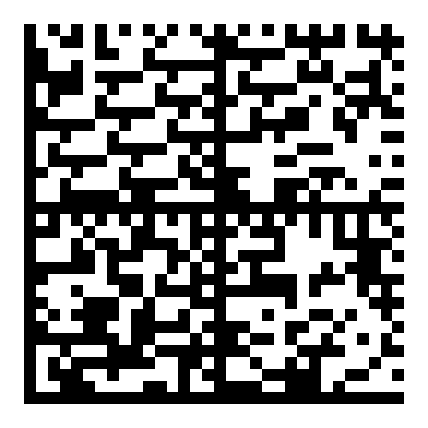          gemeinschaftlichen Mittagsverpflegung!!! (Bestätigung ist nur von der Schule/Hort/Anbieter auszufüllen) !!!Der / Die Schüler/in / das Kindbesucht und nimmt wöchentlich an _____Schultagen im Zeitraum von (Monat/Jahr) _____/_____ bis(Monat/Jahr) _____/_____ an der gemeinschaftlichen Mittagsverpflegung teil.	Die Mittagsverpflegung wird in schulischer Verantwortung angeboten, gemeinschaftlich ausgegeben und eingenommen.	Es besteht eine Vereinbarung zwischen der Schule und dem Hort über die gemeinschaftliche Mittagsverpflegung	Der Monat _____/_____, ist ein Eingewöhnungsmonat und die Kosten werden von einem anderen Träger erbracht wodurch keine Kosten für das Kind entstehen.Die Kosten der Mittagsverpflegung  belaufen sich pro Mittagessen auf ________ €  werden monatlich mit ________ € pauschal abgerechnet.Anbieter der gemeinschaftlichen Mittagsverpflegung istBankverbindung des Anbieters:Hinweise:	Nach Antragstellung erhalten die Schüler/Kinder einen Gutschein zur Teilnahme an der gemeinschaftlichen Mittagsverpflegung, mit dem sie sich beim Anbieter der Mittagsverpflegung ausweisen können.Die Leistungen werden anschließend monatlich mit dem Anbieter abgerechnet.Stempel der Schule bzw.Einrichtung:				_____________________    	___________________________________________Ort, Datum	Unterschrift der Schulleitung / EinrichtungsleitungNameVornameGeburtsdatumAnschrift (PLZ, Ort, Straße, Haus-Nr.)StaatsangehörigkeitBezeichnung der Schule bzw. Kindertageseinrichtung oder HortAnschrift (PLZ, Ort, Straße, Haus-Nr.)Name des AnbietersAnschrift (PLZ, Ort, Straße, Haus-Nr.)TelefonnummerKontoinhaberBankBICIBANVerwendungszweck 1Verwendungszweck 2